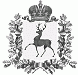 АДМИНИСТРАЦИЯ ШАРАНГСКОГО МУНИЦИПАЛЬНОГО РАЙОНАНИЖЕГОРОДСКОЙ ОБЛАСТИПОСТАНОВЛЕНИЕот 28.05.2021	N 253Об утверждении Порядка предоставления субсидий из районного бюджета на возмещение затрат (недополученных доходов) юридическим лицам, осуществляющим регулируемые виды деятельности в сферах водоснабжения, водоотведения и оказывающие соответствующие услуги населению Шарангского муниципального районаВ соответствии со статьей 78 Бюджетного кодекса Российской Федерации, Федеральным законом от 06.10.2003 N 131-ФЗ "Об общих принципах организации местного самоуправления в Российской Федерации", постановлением Правительства Российской Федерации от 18.09.2020 №1492 «Об общих требованиях к нормативным правовым актам, муниципальным правовым актам, регулирующим предоставление субсидий, в том числе грантов в форме субсидий, юридическим лицам, индивидуальным предпринимателям, а также физическим лицам – производителям товаров, работ, услуг, и о признании утратившими силу некоторых актов Правительства Российской Федерации и отдельных положений некоторых актов Правительства Российской Федерации», руководствуясь Уставом Шарангского муниципального района Нижегородской области, в целях возмещения затрат (недополученных доходов) юридическим лицам, осуществляющим регулируемые виды деятельности в сферах водоснабжения, водоотведения и оказывающие соответствующие услуги населению Шарангского муниципального района, администрация Шарангского муниципального района п о с т а н о в л я е т:1. Утвердить прилагаемый Порядок предоставления субсидии из районного бюджета на возмещение затрат (недополученных доходов) юридическим лицам, осуществляющим регулируемые виды деятельности в сферах водоснабжения, водоотведения и оказывающие соответствующие услуги населению Шарангского муниципального района. 2. Признать утратившим силу постановление администрации Шарангского муниципального района от 19.08.2019 № 453 «Об утверждении Порядка предоставления субсидий из районного бюджета на возмещение затрат(недополученных доходов) юридическим лицам в связи с оказанием услуг в сфере водоснабжения, водоотведения, в сфере обращения с твердыми коммунальными отходами на территории Шарангского муниципального района».3. Настоящее постановление вступает в силу после его официального опубликования в районной газете «Знамя победы».4. Контроль за исполнением настоящего постановления оставляю за собой.Глава местного самоуправления	Д.О. ОжигановУтвержденпостановлением администрацииШарангского муниципального районаот 28.05.2021 N 253ПОРЯДОКПРЕДОСТАВЛЕНИЯ СУБСИДИЙ ИЗ РАЙОННОГО БЮДЖЕТА НА ВОЗМЕЩЕНИЕ ЗАТРАТ (НЕДОПОЛУЧЕННЫХ ДОХОДОВ) ЮРИДИЧЕСКИМ ЛИЦАМ, ОСУЩЕСТВЛЯЮЩИМ РЕГУЛИРУЕМЫЕ ВИДЫ ДЕЯТЕЛЬНОСТИ В СФЕРАХ ВОДОСНАБЖЕНИЯ, ВОДООТВЕДЕНИЯ И ОКАЗЫВАЮЩИХ СООТВЕТСТВУЮЩИЕ УСЛУГИ НАСЕЛЕНИЮ ШАРАНГСКОГО МУНИЦИПАЛЬНОГО РАЙОНА (далее - Порядок)1. Общие положения о предоставлении Субсидии1.1. Настоящий Порядок определяет цели, условия и процедуру предоставления из районного бюджета субсидии на возмещение затрат (недополученных доходов) юридическим лицам, осуществляющим регулируемые виды деятельности в сферах водоснабжения, водоотведения и оказывающие соответствующие услуги населению Шарангского муниципального района (далее - Субсидия), требования к отчетности, требования об осуществлении контроля за соблюдением условий, целей и порядка предоставления Субсидии и ответственности за их нарушение.1.2. Субсидия предоставляется на безвозмездной и безвозвратной основе в пределах лимитов бюджетных обязательств, предусмотренных на эти цели в районном бюджете на соответствующий финансовый год, утвержденных в установленном порядке главному распорядителю средств районного бюджета.1.3. Главным распорядителем средств бюджета, выделенных для предоставления Субсидии, является администрация Шарангского муниципального района (далее - Администрация).1.4. Субсидия предоставляется в целях возмещения затрат (недополученных доходов) юридическим лицам, осуществляющим регулируемые виды деятельности в сферах водоснабжения, водоотведения и оказывающих соответствующие услуги населению Шарангского муниципального района.1.5. Право на получение Субсидии имеют юридические лица (за исключением муниципальных учреждений) по категории: "оказывающие услуги в сфере водоснабжения, водоотведения населению Шарангского муниципального района" (далее - получатели субсидии).1.6. Отбор получателей субсидии не осуществляется.1.7. Информация о Субсидии размещается на едином портале бюджетной системы Российской Федерации в информационно-телекоммуникационной сети "Интернет" (далее - единый портал) при формировании проекта решения Земского собрания Шарангского муниципального района о районном бюджете, проекта решения о внесении изменений в решение о районном бюджете.2. Условия и порядок предоставления Субсидии2.1. Условиями предоставления Субсидии являются:2.1.1. Соответствие получателя субсидии требованиям, указанным в пункте 2.7 Порядка.2.1.2. Оказание услуг в сфере водоснабжения, водоотведения на территории Шарангского муниципального района.2.1.3. Наличие ассигнований и лимитов бюджетных обязательств, предусмотренных на эти цели в районном бюджете на текущий финансовый год.2.1.4. Согласие получателей субсидии на осуществление обязательных проверок соблюдения условий, целей и порядка предоставления Субсидии Администрацией и органами муниципального финансового контроля.2.1.5. Предоставление в отдел учета и отчетности администрации Шарангского муниципального района получателем субсидии документов, предусмотренных пунктом 2.2 Порядка.2.1.6. Обязательство получателя субсидии использовать субсидию в соответствии с целевым назначением, указанным в пункте 1.4 Порядка.2.1.7. Соблюдение запрета на приобретение получателями субсидии - предприятиями за счет полученных средств, источником финансового обеспечения которых является Субсидия, иностранной валюты, за исключением операций, осуществляемых в соответствии с валютным законодательством Российской Федерации при закупке (поставке) высокотехнологичного импортного оборудования, сырья и комплектующих изделий, а также связанных с достижением целей предоставления этих средств иных операций, определенных правовым актом.2.2. Для получения Субсидии получатель субсидии представляет в отдел учета и отчетности администрации Шарангского муниципального района следующие документы:2.2.1. Письменное заявление о предоставлении Субсидии за подписью получателя субсидии (уполномоченного лица получателя субсидии) согласно приложению N 1 к Порядку.2.2.2. К заявлению, указанному в подпункте 2.2.1 Порядка, прилагаются следующие заверенные получателем субсидии копии документов (документ, состоящий из двух и более листов, сшивается), в том числе документов, подтверждающих фактически произведенные затраты:бухгалтерский баланс за последний отчетный период, предшествующий получению субсидии, составленный по форме согласно приложению 1 к Приказу Министерства финансов Российской Федерации от 2 июля 2010 года N 66н "О формах бухгалтерской отчетности организаций" (далее - Приказ Министерства финансов Российской Федерации от 2 июля 2010 года N 66н);отчет о финансовых результатах за последний отчетный период, предшествующий получению субсидии, составленный по форме согласно приложению 1 к Приказу Министерства финансов Российской Федерации от 2 июля 2010 года N 66н;копия Устава получателя субсидии, заверенная подписью его руководителя (лица, исполняющего его обязанности); отчет по сводным производственно-финансовым показателям получателя субсидии за отчетный период, предшествующий получению Субсидии с приложением пояснительной записки с обоснованием производственно-финансовых показателей и документов, подтверждающих фактические затраты и доходы получателя субсидии в связи с оказанием услуг в сферах водоснабжения, водоотведения населению Шарангского муниципального района;финансовый план по сводным производственно-финансовым показателям получателя субсидии на год получения Субсидии согласно приложению N 2 к Порядку (далее - финансовый план) и пояснительная записка с обоснованием производственно-финансовых показателей и расшифровки статей финансового плана.2.2.3. Документы, подтверждающие соответствие требованиям пункта 1.5 Порядка.2.2.4. Получатели субсидии несут ответственность за полноту заявления, его содержание и соответствие требованиям настоящего Порядка, а также за достоверность предоставленных сведений и документов в соответствии с законодательством Российской Федерации.2.3. Для согласования предоставления Субсидии:2.3.1. Отдел учета и отчетности администрации Шарангского муниципального района проверяет комплектность и правильность оформления пакета документов, а также информацию, содержащуюся в них. В случае предоставления неполного пакета документов и (или) несоответствия предоставленного пакета документов требованиям пункта 2.2 Порядка указанные документы в течение 5 рабочих дней со дня их регистрации возвращаются получателю субсидии с сопроводительным письмом. После устранения замечаний, послуживших основанием для возвращения пакета документов, получатель субсидии вправе повторно обратиться за предоставлением Субсидии.2.3.2. После проверки документов отдел учета и отчетности администрации Шарангского муниципального района направляет пакет документов в финансовое управление администрации Шарангского муниципального района для проверки и согласования финансового плана.2.3.3. Финансовое управление администрации Шарангского муниципального района в течение 5 рабочих дней со дня получения финансового плана согласовывает и направляет его в отдел учета и отчетности администрации Шарангского муниципального района.2.3.4. В течение 5 рабочих дней после получения согласованного финансового плана Администрация принимает решение о предоставлении Субсидии или об отказе в предоставлении Субсидии.2.4. Администрация отказывает в предоставлении Субсидии в случае:2.4.1. Недостоверности предоставленной получателем субсидии информации.2.4.2. Непредставления, предоставления не в полном объеме документов, указанных в пункте 2.2 Порядка, или несоответствие представленных документов требованиям, установленным Порядком к данным документам.2.4.3. Использования в полном объеме лимитов бюджетных обязательств, предусмотренных на эти цели на соответствующий финансовый год, утвержденных в установленном порядке администрации Шарангского муниципального района.2.4.4. Несоответствия получателя субсидии требованиям, указанным в пункте 2.7 Порядка.2.6. Администрация не позднее 5 рабочих дней:2.6.1. Со дня принятия решения об отказе в предоставлении Субсидии информирует получателя субсидии о принятом решении в произвольной письменной форме.2.6.2. Со дня принятия решения о предоставлении Субсидии совершает действия, указанные в пункте 2.8 Порядка.2.7. Требования, которым должен соответствовать получатель субсидии (на 1 число месяца, предшествующего месяцу, в котором планируется получение Субсидии):2.7.1. Получатель субсидии не должен находиться в процессе реорганизации, ликвидации, банкротства.2.7.2. Получатель субсидии не должен являться иностранным юридическим лицом, а также российским юридическим лицом, в уставном (складочном) капитале которого доля участия иностранных юридических лиц, местом регистрации которых является государство или территория, включенные в утверждаемый Министерством финансов Российской Федерации перечень государств и территорий, предоставляющих льготный налоговый режим налогообложения и (или) не предусматривающих раскрытия и предоставления информации при проведении финансовых операций (офшорные зоны) в отношении таких юридических лиц, в совокупности превышает 50 процентов.2.7.3. Получатель субсидии не должен получать средства из бюджета бюджетной системы Российской Федерации, из которого планируется предоставление Субсидии в соответствии с правовым актом, на основании иных нормативных правовых актов или муниципальных правовых актов на цели, указанные в пункте 1.4 Порядка.2.7.4. Получатель субсидии не должен иметь просроченную задолженность по возврату в районный бюджет субсидий, бюджетных инвестиций, предоставленных в том числе в соответствии с иными правовыми актами, и иную просроченную задолженность перед районным бюджетом.2.8. Субсидия предоставляется на основании Соглашения о предоставлении Субсидии из районного бюджета на возмещение затрат (недополученных доходов) юридическим лицам, осуществляющим регулируемые виды деятельности в сферах водоснабжения, водоотведения и оказывающих соответствующие услуги населению Шарангского муниципального района в соответствии с типовой формой, утвержденной приказом финансового управления администрации Шарангского муниципального района, (далее - Соглашение), заключенного между главным распорядителем бюджетных средств Шарангского района (Администрацией) и получателем субсидии. Администрация в течение 5 календарных дней после подписания уполномоченным лицом направляет проект Соглашения на бумажном носителе в двух экземплярах в адрес получателя субсидии. Проект соглашения подписывается в двух экземплярах уполномоченным лицом получателя субсидии и в течение 3 календарных дней после подписания один экземпляр Соглашения направляется в адрес Администрации. Соглашение вступает в силу с момента подписания его обеими сторонами Соглашения.2.9. Показателем результата использования субсидии является возмещение получателю субсидии затрат (недополученных доходов) в связи с оказанием в сфере водоснабжения, водоотведения населению Шарангского муниципального района.2.10. Предоставление Субсидии производится в соответствии с заключенным Соглашением и осуществляется ежемесячно перечислением денежных средств Администрацией не позднее 10 рабочих дней после проверки документов, указанных в пункте 2.2 Порядка. Перечисление Субсидии осуществляется с лицевого счета Администрации на расчетный счет получателя субсидии, открытый в кредитной организации.2.11. Размер Субсидии определяется в пределах ассигнований и лимитов бюджетных обязательств, предусмотренных на эти цели в соответствии со сводной бюджетной росписью районного бюджета на соответствующий финансовый год, и по формуле:Свз. = Рпф. - Дпф.,где:Свз. - размер субсидии на возмещение затрат (недополученных доходов) получателя субсидии, оказывающего услуги в сфере водоснабжения, водоотведения населению Шарангского муниципального района;Рпф. - фактические затраты получателя субсидии, возникшие в связи с оказанием услуг в сфере водоснабжения, водоотведения наеслению Шарангского муниципального района, за отчетный период;Дпф. - фактические доходы получателя субсидии за отчетный период.2.12. В случае уменьшения Администрации как получателю бюджетных средств ранее доведенных лимитов бюджетных обязательств, приводящих к невозможности предоставления Субсидии в размере, определенном в Соглашении, условие о согласовании новых условий Соглашения или о расторжении Соглашения должно быть включено в Соглашение.3. Требования к отчетности, осуществление контроляза соблюдением условий, целей и порядка предоставленияСубсидий и ответственность за их нарушение3.1. В соответствии с заключенным Соглашением получатель субсидии представляет в отдел учета и отчетности администрации Шарангского муниципального района отчет по сводным производственно-финансовым показателям, подтверждающий факт произведенных затрат, не покрытых доходами, связанных с оказанием услуг в сферах водоснабжения, водоотведения населению Шарангского муниципального района. Получатель субсидии несет ответственность в соответствии с действующим законодательством за целевое использование Субсидии, а также достоверность предоставляемой отчетности.Администрация имеет право устанавливать в Соглашении порядок, сроки и формы представления получателем субсидии отчетности, подтверждающие фактически произведенные затраты.3.2. Обязательную проверку и контроль соблюдения условий, целей и порядка предоставления Субсидии осуществляют Администрация и органы муниципального финансового контроля Шарангского муниципального района.3.3. В случаях нарушения условий, целей, порядка предоставления Субсидии получателем субсидии, выявленных по фактам проверок, проведенных Администрацией и органами муниципального финансового контроля Шарангского муниципального района, лицо, выявившее нарушение, не позднее 5 рабочих дней направляет получателю субсидии письменное требование о возврате субсидии.3.4. Получатель субсидии обязан возвратить Субсидию в полном объеме не позднее 5 рабочих дней со дня получения требования, указанного в пункте 3.3 Порядка.3.5. Не использованный получателем субсидии в текущем финансовом году остаток Субсидии подлежит возврату в районный бюджет не позднее 5 рабочих дней со дня получения требования Администрации о возврате остатка Субсидии путем перечисления денежных средств с расчетного счета получателя субсидии на лицевой Администрации.Приложение N 1к Порядку предоставления субсидий из районного бюджета на возмещение затрат  (недополученных доходов) юридическим лицам, осуществляющим регулируемые виды деятельности в сферах водоснабжения, водоотведения и оказывающие соответствующие услуги населению Шарангского муниципального районаЗАЯВЛЕНИЕо предоставлении в 20__ году Субсидии из районного бюджета на возмещение затрат (недополученных доходов) юридическим лицам, осуществляющим регулируемые виды деятельности в сферах водоснабжения, водоотведения и оказывающие соответствующие услуги населению Шарангского муниципального района Прошу предоставить субсидию________________________________________________________________________________________________________________________________________(наименование получателя субсидии)____________________________________________________________________		(адрес, контактный телефон)на возмещение затрат (недополученных доходов) юридическим лицам в связи с оказанием услуг в сфере водоснабжения, водоотведения населению Шарангского муниципального района.Полное и сокращенное наименование: ________________________________________________________________________________________________________________________________________Юридический и фактический адрес: ________________________________________________________________________________________________________________________________________Тел./факс: _____________________________ ИНН: ____________________________КПП: ____________________________ОГРН: ___________________________Свидетельство ОГРН: ___________________________________________________________________________________________________________________(серия, номер, кем и когда выдано)Р/сч:__________________________в ________________________________________________________(наименование банка)К/сч: __________________________ БИК __________________________ Приложение: бухгалтерский баланс за последний отчетный период, предшествующийполучению субсидии, составленный по форме согласно приложению 1 к Приказу Министерства финансов Российской Федерации от 2 июля 2010 года N 66н "Оформах бухгалтерской отчетности организаций" (далее - Приказ Министерства финансов Российской Федерации от 2 июля 2010 года N 66н); отчет о финансовых результатах за последний отчетный период,предшествующий получению субсидии, составленный по форме согласноприложению 1 к Приказу Министерства финансов Российской Федерации от 2 июля 2010 года N 66н; копия Устава получателя субсидии; отчет по сводным производственно-финансовым показателям получателя субсидии за отчетный период, предшествующий получению Субсидии с приложением пояснительной записки с обоснованием производственно-финансовых показателей и документов, подтверждающих фактические затраты и доходы получателя субсидии в связи с оказанием услуг в сферах водоснабжения, водоотведения населению Шарангского муниципального района; финансовый план по сводным производственно-финансовым показателям получателя субсидии на год получения Субсидии согласно приложению N 2 к Порядку (далее - финансовый план) и пояснительная записка с обоснованием производственно-финансовых показателей и расшифровки статей финансового плана. всего на ______ листах, прошитых и пронумерованных, скрепленных печатью получателя субсидии.Руководитель	 __________________ 	____________________  	(подпись)	 (фамилия, имя, отчество)Главный бухгалтер	 _______________ 	____________________ 	(подпись) 	(фамилия, имя, отчество)М.П.Приложение N 2к Порядку предоставления субсидий из районного бюджета на возмещение затрат  (недополученных доходов) юридическим лицам, осуществляющим регулируемые виды деятельности в сферах водоснабжения, водоотведения и оказывающие соответствующие услуги населению Шарангского муниципального районаСОГЛАСОВАНОНачальник финуправления Шарангского района____________________ (Е.С.Устюжанина)"____" ______________ 20__ г.Финансовый план на 20__ годпо сводным производственно-финансовым показателям"_______________________"(наименование получателя субсидии)Руководитель	 __________________ 	____________________  	(подпись)	 (фамилия, имя, отчество)Главный бухгалтер	 _______________ 	____________________ 	(подпись) 	(фамилия, имя, отчество)М.П.N п/пНаименование показателей20__ год1.Доходы, в т.ч.:1.1.Собственные доходы1.2.Компенсация выпадающих доходов1.3.Прочие доходы2.Расходы - всего, из них:2.1.Фонд оплаты труда2.2.Начисления на з/плату2.3.Расходы на топливо2.4.Коммунальные платежи2.5.Амортизация2.6.Прочие расходы3.Финансовый результат